Муниципальное бюджетное общеобразовательное учреждениесредняя общеобразовательная школа №1с. Тарское , Пригородный район РСО-Алания.Приложение к ООП НООРабочая программа внеурочной деятельности по работе со слабоуспевающими детьми в 4 классе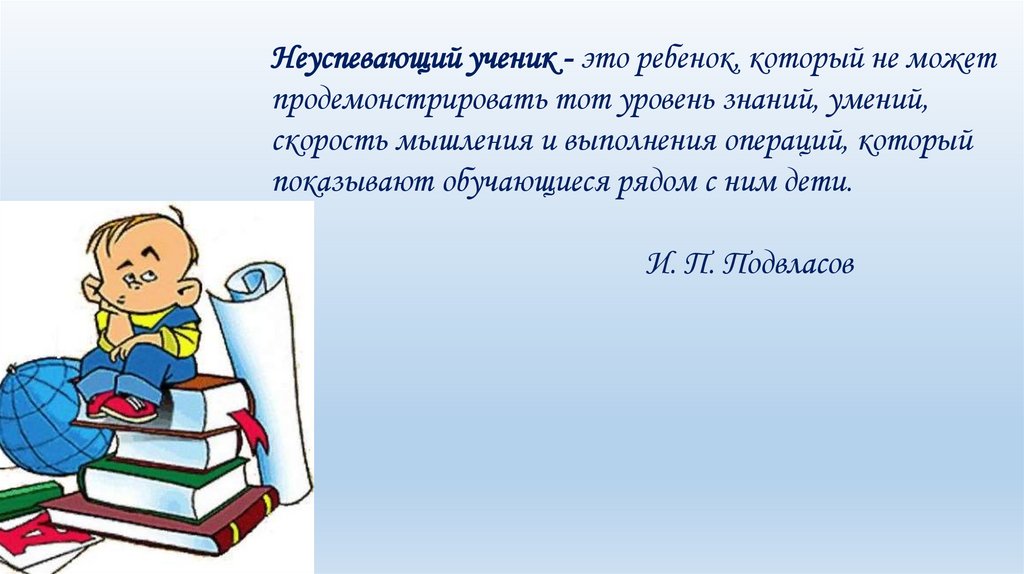 Учитель: Джиоева З.Б.Пояснительная запискаОдной из главных проблем, которую приходится решать педагогам наших школ, - это работа со слабоуспевающими учащимися.Слабоуспевающими принято считать учащихся, которые имеют слабые умственные способности и слабые учебные умения и навыки, низкий уровень памяти или те, у которых отсутствуют действенные мотивы учения. Не секрет, что количество таких учащихся в школах составляет примерно 10-15 %. Чтобы данная категория учащихся не перешла в разряд неуспевающих, необходима систематизированная работа со слабоуспевающими учащимися всех служб образовательного учреждения.Основная проблема – это несоответствие структуры образовательного пространства массовой школы, традиционных форм образования и особенностей личности каждого ребенка с затруднениями в обучении или связанных с состоянием здоровья, занятиями спортом, какими-либо видами художественного творчества, неблагоприятной обстановкой в семье. На фоне школьных неудач, постоянного неуспеха познавательная потребность очень скоро исчезает, порой безвозвратно, а учебная мотивация так и не возникает. Поэтому необходима специальная «поддерживающая» работа, помогающая детям, испытывающим трудности в обучении, успешно осваивать учебный материал, получая постоянное внимание со стороны учителя. Необходимы дополнительные упражнения, в которые включена продуманная система помощи ребенку, заключающаяся в серии «подсказок», в основе которых лежит последовательность операций, необходимых для успешного обучения. Кроме того, этим детям необходимо большее количество времени на отработку приемов и навыков.Цель:- повышать уровень обученности и качества обучения отдельных учеников.Задачи программы:- формировать ответственное отношение учащихся к учебному труду;- повышать ответственность родителей за обучение детей;- формировать комплексную систему работы со слабоуспевающими учащимися;- создавать условия для успешного индивидуального развития ребенка;- создавать ситуацию успеха, наиболее эффективного стимула познавательной деятельности;- пробуждать природную любознательность;- вовлекать учащихся в совместный поиск форм работы, видов деятельности;- создавать максимально благоприятные взаимоотношения учителя и учащихся со слабым учеником.Результаты программы работы со слабоуспевающими обучающимися 4 классаЛичностными результатами освоения данного курса являются:развитие внимательности, настойчивости, целеустремленности, умения преодолевать трудности – качеств весьма важных в практической деятельности любого человека;воспитание чувства справедливости, ответственности;овладение способами исследовательской деятельности;развитие самостоятельности суждений, ликвидация пробелов в обучении;формирование учебно-познавательной мотивации учения.Метапредметные результаты:умение анализировать предложенные варианты решения задачи, выбирать из них верные;умение выбирать наиболее эффективный способ решения задачи.умение принимать и сохранять учебную задачу;умение планировать свои действия в соответствии с поставленной задачей и условиями её реализации;умение осуществлять поиск необходимой информации для выполнения учебных заданий с использованием учебной литературы.умение использовать знаково-символические средства;умение формулировать собственное мнение и позицию.Предметные результаты:умения складывать и вычитать в пределах 100,таблица умножения однозначных чисел и соответствующие случаи деления;правильно выполнять арифметические действия;умение рассуждать логически грамотно;знание чисел от 1 до 1000, чисел-великанов (миллион и др.), их последовательность;умение анализировать текст задачи: ориентироваться, выделять условие и вопрос, данные и искомые числа(величины);умение выбирать необходимую информацию, содержащую в тексте задачи, на рисунке или в таблице, для ответа на заданные вопросы.выявлять с помощью умственных и практических действий сходство и отличие различных видов предложений, анализировать состав и структуру предложения, производить синтаксический разбор предложения;анализировать, сравнивать и использовать полученную информацию в различных видах деятельности;проектировать алгоритмы решения исследовательской и творческой задач;следовать нормам написания письма;планировать и реализовывать исследовательскую деятельность на основе анализа, влияния изучения разделов русского языка на грамотность.Прогнозируемый результатУчащиеся должны уметь:- применять правила правописания на изученные орфограммы; - различать звуки и буквы; гласные и согласные звуки и буквы, твердые и мягкие, звонкие и глухие согласные звуки; - воспроизводить наизусть результаты табличного сложения любых однозначных чисел; выполнять вычитание, используя таблицу сложения; - воспроизводить наизусть результаты табличного умножения любых однозначных чисел; выполнять деление используя таблицу умножения; - решать задачи в одно, два действия; - выполнять письменное сложение и вычитание в пределах 1000000.                       Количество занятий: 1 час в неделю по 45 мин.Календарно-тематическое планированиеМесяцТема занятиясентябрь1.Текст и его плансентябрь2..Алгоритм письменного вычитания трехзначных чиселсентябрь3..Предложение как единица речисентябрь4..Свойства умноженияоктябрь5..Однородные члены предложенияоктябрь6.Класс единиц и класс тысячоктябрь7. Простые и сложные предложенияоктябрь8.Синонимы, антонимы, омонимыноябрь9..Части речи. Морфологические признакиноябрь10.Таблица единиц массыноябрь11.Правописание наречийдекабрь12.Письменные приемы умножениядекабрь13.Уравнениядекабрь14.Прилагательное как часть речиянварь15. Скорость. Время. Расстояниеянварь16. Решение задач на движениеянварь17.Умножение числа на произведениефевраль18.Обобщение по теме «Имя прилагательное»февраль19. Местоимение как часть речи. Личные местоименияфевраль20. Изменение личных местоимений по падежамфевраль21.Письменное умножение двух чисел, оканчивающихся нулямимарт22. Решение задачмарт23. Деление числа на произведениемарт24. Письменное деление на числа, оканчивающиеся нулямимарт25Письменное умножение на двузначное число.март26 Неопределённая форма глаголаапрель27.Изменение глаголов по временамапрель 28 I и II спряжение глаголов настоящего времениапрель29. Решение задачапрель 30 Правописание глаголов в прошедшем времениапрель31. Решение задачмай32. Письменное умножение на трёхзначное числомай33.Письменное деление на трёхзначное числомай34. ПовторениемайИтого: 34 часа